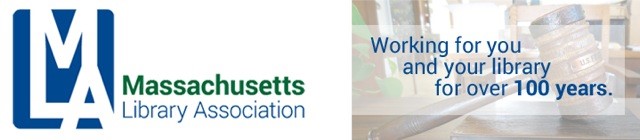 Executive Board Meeting Worcester Public LibraryApril 14, 2017
10 a.m.MINUTESAttending: Nanci Milone Hill, William Adamczyk, Nora Blake, Larissa Farrell, Esme Green, Ellen Keane, Paula Korstvedt, Alex Lent, Manny Leite, Krista McLeod, Jennifer Pike, Eric Poulin, Ellen Rainville, Sharon Shaloo, Nancy Sheehan, Jocelyn Tavares, Jen Zolkos Call to order: 10:10am	Approval of minutes of March 3, 2017 Meeting: Ellen Rainville moved, Eric Poulin seconded, all approved. President’s Report – Nanci Milone Hill – nothing added to written report.Past President’s Report – Eric Poulin – No report.Treasurer’s Report – Jennifer Pike – Handed out at meeting.Side conversation: Registering for conference with an institutional membership is still complicated.  People have to register under the name of the person who signed up for the institutional membership.Motion to accept the report: Alex Lent moved, Jocelyn Tavares seconded, all approved.Association Manager Report – Jennifer Zolkos – Exhibitor space at conference is sold out.  Jen did some research on other membership and conference management systems.  The Administrative Committee will review and discuss Jen’s findings and bring recommendations to the Executive Committee.Side conversation: If any future elections become contested (more than one person running for an office), we will need to address the security of the current online balloting system and make sure that only one person is able to vote on one ballot.Spring newsletter is coming out before conference.  Send Jen Zolkos or Laurie Lessner your news and tidbits for publication.New BusinessUpdate of MLA Board Handbook –Administrative Committee needs to work on this.  Ellen Rainville has lots of older, archived material in electronic format, which will be helpful in updating the handbook material.
Annual Reports Due – All Sections must submit an Annual Report for Annual Meeting.  Committees can submit reports as well but it is mandatory for Sections.  Reports must be submitted by April 30.
MLA Archivist – We are seeking a replacement for Sunny Vandermark, who has served in the role of archivist for many years.  All MLA documents are currently stored at the Boston Public Library.  Our contract with the Boston Public Library states that the BPL owns all of our documents.  We will talk to BPL and attempt to renegotiate our agreement to allow us to own our documents and records and move them if we wish to.
Annual Conference Needs/Questions – Do we want to cover the lunch for commissioners from MBLC?  No is the answer.  Speaker agreements that involve payment will go to Jennifer Pike for signing and Jennifer Pike will match these up with payment requests.  NELA will have a table in the lobby.Bus to Book Expo: Betsy Perry used to coordinate a bus – BEA offers $2,500 to MLA for a bus to be rented and the coordinator rents the bus.  We have no one able to commit to acting a bus coordinator.Old Business:Jen Zolkos did research on other membership and conference management systems (as mentioned earlier).  Administrative Committee will review.Committee reports:By-Laws  - Ellen Rainville – Once we get the handbook revised and tighten up other procedures we may want to review some areas of bylaws for changes.
Conference – Esme Green / Ellen Keane – discussed earlier
Intellectual Freedom – Jacqueline Rafferty – not present.
Investment – Alex Lent – no report
Jordan Miller - Pam McCuen – no report
Legislative – Krista McLeod – House budget came out and was not favorable.  Amendments have been filed and need legislators to sign onto them.  Debate in the House begins on April 24 and then it goes to the Senate for the same action.The libraries budget lines are a complicated structure – different lines with different House members sponsoring each, so reps who want to sign on must go to each sponsor’s office to sign on.All the Senate amendments will be sponsored by one Senator.
Membership – nothing to add.Nominating – Have 3 candidates – one for each office open.  The ballot has been drafted and will be posted for voting once a final candidate statement is submitted.
Personnel/Education – We need a mentor from Massachusetts for this year’s NELLS.
Public Relations – Awards have been judged – not as many entries this year.  Sent out a survey to regular submitters to find out what they think needs to be changed about the awards – categories, ideas, etc.
Website – Committee hasn’t met yet – will start up after conference.Section reports:Paralibrarian – nothing to add to report
RUSS – Sponsoring 7 conference programs & working on a bylaws revision.
Technical services – section has a new president that hasn’t been getting email notices of Executive Board meetings.
Youth Services – have a host for the next Unconference.Liaison reports:ALA Councilor – nothing to add
MBLC – no report.
Massachusetts Center for the Book – Sharon Shaloo – Letters about Literature is April 16.  The Center’s budget line has been zeroed out.Launched MA Book trails – have 2 walking trails in Boston and will launch an app.  Will also ask libraries to create their own local walking trails.  Will have 2 Simmons students build the app.Will be launching meeting schedule around the state to talk with people about Center for the Book services and what Center for the Book can do for people.Want to provide cardboard books of various sizes to libraries and invite libraries to create art installations with them.  Does MLA want to co-sponsor this?
MLS – No report.
MSLA – No report.
NELA – Looking for nominations for Emerson Greenway Award.  If someone from MLA wants to nominate, Krista can help.Nominee needs to have been a NELA member during their career.Nominee needs to have had a positive impact on library service in more than one state.Deadline is sometime in JuneMLA could nominate Keith Fiels – Esme Green moved to nominate Keith Fiels, Ellen Rainville seconded, all approved.Krista McLeod and Nanci Milone Hill will work on this nomination.AnnouncementsClose of Meeting: Alex Lent moved to close the meeting, Nora Blake seconded, all approved.Meeting adjourned at 11:23amRespectfully, Nora Blake